      SCHEDA BUDGET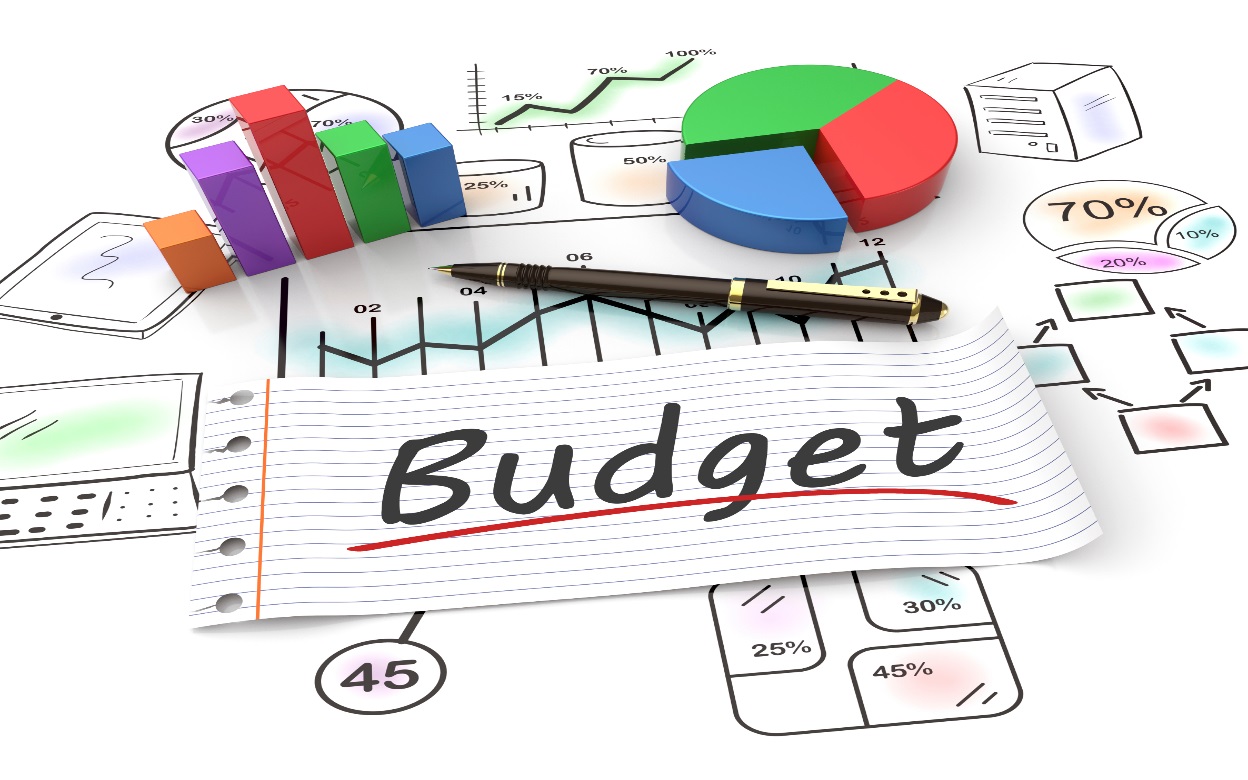 ATS 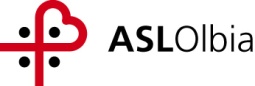 ARTICOLAZIONE ARTICOLAZIONE ARTICOLAZIONE ASSL DI _______ASSL DI _______ASSL DI _______ASSL DI _______ASSL DI _______ASSL DI _______DIRETTORE DIRETTORE DIRETTORE DOTT. DOTT. DOTT. DOTT. DOTT. DOTT. CENTRO DI RESPONSABILITA'CENTRO DI RESPONSABILITA'CENTRO DI RESPONSABILITA'DOTT. DOTT. DOTT. DOTT. DOTT. DOTT. DIRETTORE DIRETTORE DIRETTORE DOTT. DOTT. DOTT. DOTT. DOTT. DOTT. ARTICOLAZIONEDESCRIZIONE ARTICOLAZIONECOD.OBAREA DI PERFORMANCEDESCRIZIONE OBIETTIVOPESO OB.COD. IND.DESCRIZIONE INDICATORENOTE PESO IND.STORICOVALORE ATTESO VALORE MINIMO…….. ………  ……….OBIETTIVO SPECIFICO DI AREA OBIETTIVO SPECIFICO DI AREA OBIETTIVO SPECIFICO DI AREA OBIETTIVO SPECIFICO DI AREA OBIETTIVO SPECIFICO DI AREA PESO INDICATOREINDICATOREPESO IND.STORICOSTORICOVALORE ATTESO VALORE MINIMO ………….. ………….. ………….. ………….. ………….. ………….. ………….. ………….. ………….. …………..RISORSE ECONOMICHEAnno xAnno x-1VAR. ASS.VARIAZIONE %A.2)  Rettifica contributi c/esercizio per destinazione ad investimentiB.1.A)  Acquisti di beni sanitariB.1.A.1.1) Medicinali con AIC, ad eccezione di vaccini ed emoderivati di produzione regionaleB.1.A.1.2) Medicinali senza AICB.1.A.1.3) Emoderivati di produzione regionaleB.1.A.2)  Sangue ed emocomponentiB.1.A.3) Dispositivi mediciB.1.B)  Acquisti di beni non sanitariB.2.A)   Acquisti servizi sanitariB.2.A.1)   Acquisti servizi sanitari per medicina di baseB.2.A.2)   Acquisti servizi sanitari per farmaceuticaB.2.A.3)   Acquisti servizi sanitari per assistenza specialistica ambulatorialeB.2.A.3.4) - da privato - Medici SUMAIB.2.A.3.5) - da privatoB.2.A.4)   Acquisti servizi sanitari per assistenza riabilitativaB.2.A.5)   Acquisti servizi sanitari per assistenza integrativaB.2.A.6)   Acquisti servizi sanitari per assistenza protesicaB.2.A.7)   Acquisti servizi sanitari per assistenza ospedalieraB.2.A.7.4) - da privatoB.2.A.8)   Acquisto prestazioni di psichiatria residenziale e semiresidenzialeB.2.A.9)   Acquisto prestazioni di distribuzione farmaci File FB.2.A.10)   Acquisto prestazioni termali in convenzioneB.2.A.11)   Acquisto prestazioni di trasporto sanitarioB.2.A.15)  Consulenze, Collaborazioni,  Interinale e altre prestazioni di lavoro sanitarie e sociosanitarieB.2.A.16) Altri servizi sanitari e sociosanitari a rilevanza sanitariaB.2.B) Acquisti di servizi non sanitariB.2.B.3) Formazione (esternalizzata e non)B.3)  Manutenzione e riparazione (ordinaria esternalizzata)B.4)   Godimento di beni di terziTotale Costo del personaleB.5)   Personale del ruolo sanitarioB.6)   Personale del ruolo professionaleB.7)   Personale del ruolo tecnicoB.8)   Personale del ruolo amministrativoB.2.A.15.3.E) Lavoro interinale - area sanitaria B.2.B.2.3.D) Lavoro interinale - area non sanitaria B.9)   Oneri diversi di gestioneTotale AmmortamentiRISORSE UMANEAnno xAnno x-1VAR. ASS.VARIAZIONE %Personale dirigente medicoPersonale dirigente non medicoPersonale comparto ruolo sanitarioPersonale ruolo professioni sanitariePersonale dirigente ruolo professionalePersonale comparto ruolo professionalePersonale dirigente ruolo tecnicoPersonale comparto ruolo tecnicoPersonale dirigente ruolo amministrativoPersonale comparto ruolo amministrativoOSSERVAZIONIOSSERVAZIONIOSSERVAZIONIOSSERVAZIONIOSSERVAZIONIOSSERVAZIONIOSSERVAZIONIOSSERVAZIONIOSSERVAZIONIOSSERVAZIONIOSSERVAZIONIOSSERVAZIONIOSSERVAZIONIOSSERVAZIONIVERBALE DI NEGOZIAZIONEVERBALE DI NEGOZIAZIONEVERBALE DI NEGOZIAZIONEVERBALE DI NEGOZIAZIONEVERBALE DI NEGOZIAZIONEVERBALE DI NEGOZIAZIONEVERBALE DI NEGOZIAZIONEVERBALE DI NEGOZIAZIONEVERBALE DI NEGOZIAZIONEVERBALE DI NEGOZIAZIONEVERBALE DI NEGOZIAZIONEVERBALE DI NEGOZIAZIONEVERBALE DI NEGOZIAZIONEVERBALE DI NEGOZIAZIONEDirettore AREA ASSL Direttore AREA ASSL Direttore AREA ASSL Dott. Dott. Il Direttore GeneraleIl Direttore GeneraleIl Direttore SanitarioIl Direttore SanitarioIl Direttore Amministrativo Il Direttore Amministrativo Il Direttore Amministrativo Dott. Fulvio Moirano Dott. Fulvio Moirano Dott. Fulvio Moirano Dott. Francesco EnrichensDott. Francesco EnrichensDott. Francesco EnrichensDott. Stefano LorussoDott. Stefano LorussoDott. Stefano Lorusso